https://www.uvzsr.sk/index.php?option=com_content&view=article&id=4499:uznesenie-vlady-sr-najdoleitejie-informacie-datumy-anvynimky&catid=250:koronavirus-2019-ncov&Itemid=153Uznesenie vlády SR: Najdôležitejšie informácie, dátumy a výnimky 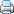 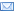 Piatok, 06. november 2020 08:00 Vychádzanie mimo svojich obydlí bude regulované i po ďalšie dni. Na základe pretrvávajúcej nepriaznivej epidemiologickej situácie o tom uznesením rozhodla Vláda Slovenskej republiky. 
Presné znenie uznesenia vlády SR, ktoré definuje výnimky z obmedzeného pohybu na území SR od 2. do 8. novembra 2020 nájdete tu. Presné znenie uznesenia vlády SR, ktoré definuje výnimky z obmedzeného pohybu na území SR od 9. do 14 novembra nájdete tu:
Zároveň sa na regulovaný pohyb po území Slovenska vzťahuje aj vyhláška ÚVZ SR, ktorou sa nariaďujú opatrenia pri ohrození verejného zdravia k režimu vstupu osôb do priestorov prevádzok a priestorov zamestnávateľa. Do 8. novembra je platná nasledovná vyhláška, ktorú nájdete tu.
Vyhlášky ÚVZ SR (vstup do prevádzok a pracovísk) platné od 9. do 15. novembra pre modré a červené okresy nájdete tu:
Izolácia v domácom prostredí (karanténa) sa nariaďuje pozitívne testovaným osobám. Na osoby, ktoré sa rozhodli nezúčastniť plošného testovania, sa pravidlá pre domácu izoláciu nevzťahujú. Takéto osoby sa majú riadiť pravidlami zverejnenými v uznesení vlády SR.
CELOPLOŠNÉ TESTOVANIE „SPOLOČNÁ ZODPOVEDNOSŤ“
Podmienky izolácie pozitívne testovaných ľudí v rámci plošného testovania podrobne upravuje vyhláška uverejnená vo Vestníku vlády SR (str.24)
Z vyhlášky vyplýva, že každá fyzická osoba, ktorá obdrží pozitívny výsledok antigénového testu podstupuje izoláciu v domácom prostredí, v karanténnom ubytovacom zariadení alebo v inom vhodnom ubytovaní na dobu 10 dní od obdržania výsledku testu. Po dobu v izolácii v domácom prostredí sa táto nariaďuje i osobám žijúcim s ňou v spoločnej domácnosti.
Osoba je povinná:dodržiavať izoláciu v domácom prostredí, v karanténnom ubytovacom zariadení alebo inom vhodnom ubytovaní, dodržiavať opatrenia zamerané na obmedzenie fyzického kontaktuo výsledku testu informovať telefonicky, mailom, alebo SMS správou svojho ošetrujúceho lekáradenne sledovať klinické príznaky typické pre ochorenie spôsobené COVID-19 (aspoň jeden z príznakov: kašeľ, dýchavičnosť, horúčka, strata chuti alebo čuchu); v prípade objavenia sa príznakov respiračnej infekcie kontaktovať svojho ošetrujúceho lekára, ktorý určí ďalší postup,denne merať a zaznamenávať telesnú teplotu,dodržiavať prísnu hygienu rúk a nosenie rúšok,dodržiavať zákaz stretávania sa s inými osobami okrem osôb v spoločnej domácnosti, resp. v objekte určenom na izoláciu,v prípade poskytnutia nevyhnutnej zdravotnej starostlivosti v mieste izolácie alebo ústavnom zdravotníckom zariadení bezodkladne informovať o svojom prenosnom ochorení.
Izolácia sa ukončuje po desiatich dňoch v prípade, že sa nevyskytli klinické príznaky v posledných 3 dňoch. Ak sa v priebehu izolácie objaví horúčka alebo príznaky respiračnej infekcie, osoba je povinná kontaktovať svojho ošetrujúceho lekára, ktorý určí ďalší postup.
Izolácia v domácom prostredí alebo v karanténnom ubytovacom zariadení sa nevzťahuje na čas spojený s:a) nevyhnutným poskytnutím zdravotnej starostlivosti,b) za účelom odberu biologického materiálu na mobilnom odberovom mieste.
Môžem ísť ako pozitívne testovaná osoba počas domácej karantény prevziať nákup alebo vyvenčiť psa? Praktické informácie k tejto téme nájdete tu:
Všetky dostupné informácie o celoplošnom testovaní nájdete na stránke www.somzodpovedny.sk. Okrem aktuálnych informácií tam nájdete aj odpovede na najčastejšie otázky. Akcia Spoločná zodpovednosť prebieha v gescii Ministerstva obrany, v spolupráci s Ministerstvom zdravotníctva a Ministerstvom vnútra.

Text vypracoval: Odbor komunikácie ÚVZ SR